Nominee:Name:   Address:   Phone:      Mobile: Date of Birth/Age:     Email:   Nominated by:Name:   Organisation:   Address:   Phone:      Mobile:   Email:   Referee: (other persons that may be contacted for further information about nominee)Name:   Organisation:   Address:   Phone:     Mobile:   Email:   Close of Nominations:Nomination forms must be received by 4:15pm close of business 29th October 2021 to the Shire Administration Office via one of the following methods.Email:		mail@brookton.wa.gov.auHand Deliver:	14 White Street, Brookton WA 6306Post:		PO Box 42, Brookton WA 6306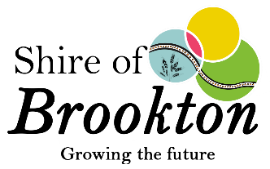 Voluntary Act Award – Criteria & Eligibility*Nominations are based on events held throughout the 2021 year, and the awards will be presented on Australia Day 2022.The nature of the individual voluntary actAn act cannot receive a second award in this categoryThe scope of impact the act has had on the local government area including the achievements and reasons for the nomination must be explainedPlease write below a short description (500 words or less)the scope of impact the voluntary act it had on the Community.